This week we did all things the Dr. Seuss way. We read many of his stories and decided to write one of our own. We rhymed and made green eggs and ham. YUM! During the happy birthday celebration on Monday the Cat in the Hat showed up. 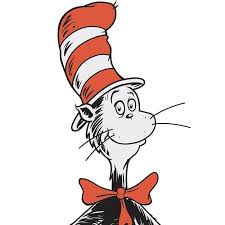 He brought with him Thing 1 and Thing 2! They were very silly.This  week’s high-frequency words were am and good. We listed words with the -ed spelling pattern.We sorted words by their short and long vowel sounds. Students should be able to give the short and long sounds for the vowels.In math we sorted 2D (flat) and 3D (solid)  shapes:2D - circle, square, triangle, rectangle, hexagon3D – sphere, cube, cone, cylinderWe learned about using a T-chart for a survey. We thought of a question and then asked classmates the yes or no question.In science we learned that when a gentle force is exerted on an object, the object travels a short distance. When a strong force is exerted on an object, the object travels a long distance. We demonstrated these concepts by rolling a ball to a partner.Upcoming Events:On Monday the principal from Whittier will come to Jeffery for “Principal Soup.” The classrooms that brought the most cans of soup in January will get the honor of pouring some concoction over the principal’s head.If you have not already, please return the permission slip and money for the field trip to the Betty Brinn children’s museum.The end of the third quarter is Thursday,March 22. There is no school for students on Friday, March 23.Have a wonderful weekend!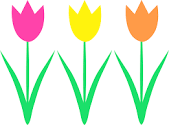 